Приказ ФАПСИ от 13 июня 2001 г. N 152 "Об утверждении Инструкции об организации и обеспечении безопасности хранения, обработки и передачи по каналам связи с использованием средств криптографической защиты информации с ограниченным доступом, не содержащей сведений, составляющих государственную тайну"Развернуть Приложение. Инструкция об организации и обеспечении безопасности хранения, обработки и передачи по каналам связи с использованием средств криптографической защиты информации с ограниченным доступом, не содержащей сведений, составляющих государственную тайну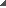 Приложение 1. Типовая форма журнала поэкземплярного учета СКЗИ, эксплуатационной и технической документации к ним, ключевых документов (для органа криптографической защиты)Приложение 2. Типовая форма журнала поэкземплярного учета СКЗИ, эксплуатационной и технической документации к ним, ключевых документов (для обладателя конфиденциальной информации)Приложение 3. Типовая форма технического (аппаратного) журналаПриказ ФАПСИ от 13 июня 2001 г. N 152
"Об утверждении Инструкции об организации и обеспечении безопасности хранения, обработки и передачи по каналам связи с использованием средств криптографической защиты информации с ограниченным доступом, не содержащей сведений, составляющих государственную тайну"В соответствии с Федеральным законом от 20 февраля 1995 г. N 24-ФЗ "Об информации, информатизации и защите информации"*, Законом Российской Федерации от 19 февраля 1993 г. N 4524-1 "О федеральных органах правительственной связи и информации"** и Положением о порядке разработки, производства, реализации и использования средств криптографической защиты информации с ограниченным доступом, не содержащей сведений, составляющих государственную тайну (Положение ПКЗ-99), утвержденным приказом ФАПСИ от 23 сентября 1999 г. N 158, зарегистрированным Министерством юстиции Российской Федерации 28 декабря 1999 г., регистрационный N 2029***, с целью определения порядка организации и обеспечения безопасности хранения, обработки и передачи по каналам связи с использованием средств криптографической защиты информации с ограниченным доступом, не содержащей сведений, составляющих государственную тайну приказываю:Утвердить Инструкцию об организации и обеспечении безопасности хранения, обработки и передачи по каналам связи с использованием средств криптографической защиты информации с ограниченным доступом, не содержащей сведений, составляющих государственную тайну (прилагается).

Система ГАРАНТ: http://base.garant.ru/183628/#ixzz66wKXrAyYГенеральный директор АгентстваВ.Матюхин